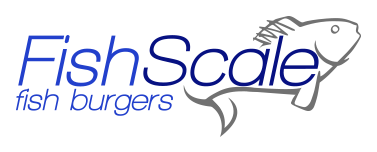 637 Florida Ave NW Washington, DC 20001www.wearefishscale.com	| IG: @wearefishscale    *May contain shell fragments. Menu changes seasonally and is based on environmental sustainability.  All burgers come w/ complimentary potato chips for dine – in or pick up customers only.  Credit cards highly preferred. Note: Quality fresh food takes time to prepare.  *Wild Card pricing only available for in house orders only. 